危険性又は有害性の特定標準モデル元請確認欄作 業 名高圧受変電設備作業(500KW以下）使用設備・機械・穴掘建柱車・電柱運搬車・高所作業車（床高10ｍ以上）・掘削機・突固め用ランマー・その他（　　　　　　　　　　　　　　　　　　　　　　　　　　　　　　　　　）施工会社名使用工具・機器・玉掛ワイヤロープ・スコップ・バール・ジャッキ他土止支保関連工具・チェーンブロック・三又・排水用ポンプ・荷車（台車）・油圧式圧着器・電気ドリル・ケーブルカッター・墨出し器・埋設物探査器・耐圧・リレー試験装置・工事電源用発電機・トランシーバー・回路計・その他（　　　　　　　　　　　　　　　　　　　　　　　　　　　　　　　　　　　）工　法　等安全設備・保護具・保護具・防具・短絡接地器具・区画ロープ・セフティコーン・安全柵・区画ネット・ジスコン棒・標識旗・高低圧検電器・操作禁止札・表示板・保護帽・安全帯・皮手袋・保護手袋・安全靴・その他（　　　　　　　　　　　　　　　　　　　　　　　　　　　　　　　　　　　）工　事　名使用資材・コンクリート電柱・埋設管・アンカー他キュービクル基礎工事材・キュービクル・高圧引込み用ケーブル・開閉器（GR付）・接続材料・その他（　　　　　　　　　　　　　　　　　　　　　　　　　　　　　　　　　　　）作業期間令和　　年　　月　　日 ～ 令和　　年　　月　　日作業に必要な資格と配置予定者・職長・安全衛生責任者：　　　　　　　　　　　　　　・土止め支保工作業主任者：・電気工事作業指揮者：　　　　　　　　　　　　　　　・電力会社立会者：・高圧ケーブル接続技能者：　　　　　　　　　　　　　・電気主任技術者：・玉掛技能講習修了者：　　　　　　　　　　　　　　　・監視人：・高所作業車運転技能講習修了者：・小型移動式クレーン運転技能講習修了者：・特高・高圧電気取扱者特別教育修了者：担当職長名作業に必要な資格と配置予定者・職長・安全衛生責任者：　　　　　　　　　　　　　　・土止め支保工作業主任者：・電気工事作業指揮者：　　　　　　　　　　　　　　　・電力会社立会者：・高圧ケーブル接続技能者：　　　　　　　　　　　　　・電気主任技術者：・玉掛技能講習修了者：　　　　　　　　　　　　　　　・監視人：・高所作業車運転技能講習修了者：・小型移動式クレーン運転技能講習修了者：・特高・高圧電気取扱者特別教育修了者：作成年月日令和　　年　　月　　日作成施工会社・関係者周知記録（サイン）令和　　年　　月　　日改訂年月日令和　　年　　月　　日改訂施工会社・関係者周知記録（サイン）令和　　年　　月　　日作成責任者打合せ事項確認事項等・作業計画書・作業手順書・仕様・工程・図面・組立順序・材料搬入時期・電力会社立会者・電気主任技術者・作業主任者氏名と職位の掲示、特別教育修了者・道路使用許可・長尺物積載許可・架空電線防護・引込電柱位置・地下埋設物有無・悪天候時安全措置・受変電設備．操作手順の現地確認・客先関係者と工程他調整・電圧・相回転評価危険有害要因の評価基準危険度６抜本的な対応が必要５５即座に対策が必要４４何らかの対策が必要３３現時点で対策の必要なし２２極めて小さい（受け入れ可能）１安全対策の評価効　果実現性効　果実現性大中小安全対策の評価効　果実現性効　果実現性大中小安全対策の評価効　果実現性効　果実現性３２１安全対策の評価困　難３６５４安全対策の評価努力すれば可能２５４３安全対策の評価可　能１４３２評価危険有害要因の評価基準危険度６極めて大きい（受け入れ不可能）５５かなり大きい（受け入れ不可能）４４中程度（受け入れ可能）３３小さい(許容範囲内)２２極めて小さい（受け入れ可能）１危険の見積り重大性可能性重大性可能性極めて重大(死亡・障害)重　大大けが(休業４日以上)軽微打撲・切傷(休業３日以下)危険の見積り重大性可能性重大性可能性極めて重大(死亡・障害)重　大大けが(休業４日以上)軽微打撲・切傷(休業３日以下)危険の見積り重大性可能性重大性可能性３２１危険の見積り発生の確率は高い（半年に１回程度）３６５４危険の見積り時々発生する（２～３年に１回程度）２５４３危険の見積り発生の確率は低い（５年以上に１回程度）１４３２作業工程作業の順序危険性又は有害性の特定危険の見積り危険の見積り危険の見積り危険の見積りリスク低減措置危険性又は有害性に接する人安全対策の評価安全対策の評価安全対策の評価安全対策の評価備　　　考作業工程作業の順序危険性又は有害性の特定可能性重大性評　価危険度リスク低減措置危険性又は有害性に接する人実効性効　果評　価危険度備　　　考１　準備１）作業前ミーティング等・氏名、年令、電話番号、各資格等のチェック（電気工事士、玉掛技能講習、移動式クレーン、高所作業車等）・地中引き込み線の施設例工事概要１．引込用コンクリート電柱建柱２．引込み用開閉器（GR付パス）３．キュービクル基礎・据付け４．高圧引込み幹線ケーブル布設５．配管・配線・接続作業６．絶縁耐力・リレー試験確認事項①図面・仕様確認・施工図面を検討する②施行分担を決め、作業方法、手順を確認する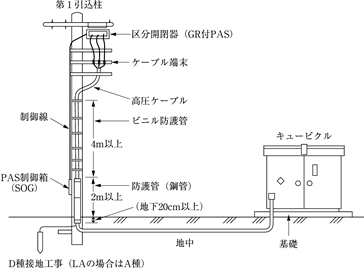 １　準備・安全常会の実施・混在作業時の危険・工程・安全についての決定事項を全員に周知する職　長・氏名、年令、電話番号、各資格等のチェック（電気工事士、玉掛技能講習、移動式クレーン、高所作業車等）・地中引き込み線の施設例工事概要１．引込用コンクリート電柱建柱２．引込み用開閉器（GR付パス）３．キュービクル基礎・据付け４．高圧引込み幹線ケーブル布設５．配管・配線・接続作業６．絶縁耐力・リレー試験確認事項①図面・仕様確認・施工図面を検討する②施行分担を決め、作業方法、手順を確認する１　準備・安全常会の実施・混在作業時の危険・作業指揮者を任命する職　長・氏名、年令、電話番号、各資格等のチェック（電気工事士、玉掛技能講習、移動式クレーン、高所作業車等）・地中引き込み線の施設例工事概要１．引込用コンクリート電柱建柱２．引込み用開閉器（GR付パス）３．キュービクル基礎・据付け４．高圧引込み幹線ケーブル布設５．配管・配線・接続作業６．絶縁耐力・リレー試験確認事項①図面・仕様確認・施工図面を検討する②施行分担を決め、作業方法、手順を確認する１　準備・安全常会の実施・混在作業時の危険・作業の範囲、方法、手順、安全対策を確認する職　長・氏名、年令、電話番号、各資格等のチェック（電気工事士、玉掛技能講習、移動式クレーン、高所作業車等）・地中引き込み線の施設例工事概要１．引込用コンクリート電柱建柱２．引込み用開閉器（GR付パス）３．キュービクル基礎・据付け４．高圧引込み幹線ケーブル布設５．配管・配線・接続作業６．絶縁耐力・リレー試験確認事項①図面・仕様確認・施工図面を検討する②施行分担を決め、作業方法、手順を確認する１　準備・健康状態の確認・体調不良による不安全・顔色を見、健康を問いかけ適正配置を行う作業指揮者・氏名、年令、電話番号、各資格等のチェック（電気工事士、玉掛技能講習、移動式クレーン、高所作業車等）・地中引き込み線の施設例工事概要１．引込用コンクリート電柱建柱２．引込み用開閉器（GR付パス）３．キュービクル基礎・据付け４．高圧引込み幹線ケーブル布設５．配管・配線・接続作業６．絶縁耐力・リレー試験確認事項①図面・仕様確認・施工図面を検討する②施行分担を決め、作業方法、手順を確認する１　準備・保護具・服装の確認・不良による災害・適正な保護具を使用し、服装を整える作業指揮者・氏名、年令、電話番号、各資格等のチェック（電気工事士、玉掛技能講習、移動式クレーン、高所作業車等）・地中引き込み線の施設例工事概要１．引込用コンクリート電柱建柱２．引込み用開閉器（GR付パス）３．キュービクル基礎・据付け４．高圧引込み幹線ケーブル布設５．配管・配線・接続作業６．絶縁耐力・リレー試験確認事項①図面・仕様確認・施工図面を検討する②施行分担を決め、作業方法、手順を確認する１　準備・有資格者の確認・無資格者による災害（技能未熟作業）災害・有資格者による適正配置を行う作業指揮者・氏名、年令、電話番号、各資格等のチェック（電気工事士、玉掛技能講習、移動式クレーン、高所作業車等）・地中引き込み線の施設例工事概要１．引込用コンクリート電柱建柱２．引込み用開閉器（GR付パス）３．キュービクル基礎・据付け４．高圧引込み幹線ケーブル布設５．配管・配線・接続作業６．絶縁耐力・リレー試験確認事項①図面・仕様確認・施工図面を検討する②施行分担を決め、作業方法、手順を確認する１　準備・作業手順・KY・KY未実施による不安全行動・作業グループ毎に現地で行う作業指揮者・氏名、年令、電話番号、各資格等のチェック（電気工事士、玉掛技能講習、移動式クレーン、高所作業車等）・地中引き込み線の施設例工事概要１．引込用コンクリート電柱建柱２．引込み用開閉器（GR付パス）３．キュービクル基礎・据付け４．高圧引込み幹線ケーブル布設５．配管・配線・接続作業６．絶縁耐力・リレー試験確認事項①図面・仕様確認・施工図面を検討する②施行分担を決め、作業方法、手順を確認する１　準備・新規入場者教育・現場状況の未知による不安全行動・作業場のルールや現場の状況を周知する作業指揮者・氏名、年令、電話番号、各資格等のチェック（電気工事士、玉掛技能講習、移動式クレーン、高所作業車等）・地中引き込み線の施設例工事概要１．引込用コンクリート電柱建柱２．引込み用開閉器（GR付パス）３．キュービクル基礎・据付け４．高圧引込み幹線ケーブル布設５．配管・配線・接続作業６．絶縁耐力・リレー試験確認事項①図面・仕様確認・施工図面を検討する②施行分担を決め、作業方法、手順を確認する１　準備２）使用用具・工具類点検・玉掛けワイヤ切断による機材の落下・玉掛用具の作業前点検を行う玉掛作業者・氏名、年令、電話番号、各資格等のチェック（電気工事士、玉掛技能講習、移動式クレーン、高所作業車等）・地中引き込み線の施設例工事概要１．引込用コンクリート電柱建柱２．引込み用開閉器（GR付パス）３．キュービクル基礎・据付け４．高圧引込み幹線ケーブル布設５．配管・配線・接続作業６．絶縁耐力・リレー試験確認事項①図面・仕様確認・施工図面を検討する②施行分担を決め、作業方法、手順を確認する１　準備３）クレーン車、穴掘車、高所作業車等の始業前点検・クレーン車等の転倒・各車両の始業前点検を行う運転者・氏名、年令、電話番号、各資格等のチェック（電気工事士、玉掛技能講習、移動式クレーン、高所作業車等）・地中引き込み線の施設例工事概要１．引込用コンクリート電柱建柱２．引込み用開閉器（GR付パス）３．キュービクル基礎・据付け４．高圧引込み幹線ケーブル布設５．配管・配線・接続作業６．絶縁耐力・リレー試験確認事項①図面・仕様確認・施工図面を検討する②施行分担を決め、作業方法、手順を確認する１　準備３）クレーン車、穴掘車、高所作業車等の始業前点検・クレーン車等の転倒・アウトリガーの張出しを確認する運転者・氏名、年令、電話番号、各資格等のチェック（電気工事士、玉掛技能講習、移動式クレーン、高所作業車等）・地中引き込み線の施設例工事概要１．引込用コンクリート電柱建柱２．引込み用開閉器（GR付パス）３．キュービクル基礎・据付け４．高圧引込み幹線ケーブル布設５．配管・配線・接続作業６．絶縁耐力・リレー試験確認事項①図面・仕様確認・施工図面を検討する②施行分担を決め、作業方法、手順を確認する１　準備３）クレーン車、穴掘車、高所作業車等の始業前点検・クレーン車等の転倒・地盤の軟弱、傾斜地等を確認しクレーン、高所作業車の設置場所を選定する作業指揮・氏名、年令、電話番号、各資格等のチェック（電気工事士、玉掛技能講習、移動式クレーン、高所作業車等）・地中引き込み線の施設例工事概要１．引込用コンクリート電柱建柱２．引込み用開閉器（GR付パス）３．キュービクル基礎・据付け４．高圧引込み幹線ケーブル布設５．配管・配線・接続作業６．絶縁耐力・リレー試験確認事項①図面・仕様確認・施工図面を検討する②施行分担を決め、作業方法、手順を確認する１　準備４）危険・立入禁止区域設定・第三者の立入りによる危険・立入禁止措置はセフティコーン、ロープで区画し、表示看板等を設置する作業者・氏名、年令、電話番号、各資格等のチェック（電気工事士、玉掛技能講習、移動式クレーン、高所作業車等）・地中引き込み線の施設例工事概要１．引込用コンクリート電柱建柱２．引込み用開閉器（GR付パス）３．キュービクル基礎・据付け４．高圧引込み幹線ケーブル布設５．配管・配線・接続作業６．絶縁耐力・リレー試験確認事項①図面・仕様確認・施工図面を検討する②施行分担を決め、作業方法、手順を確認する１　準備５）設置地盤、地下埋設物等の確認・埋設物破損・建柱場所の埋設物有無を関係者に確認し、探査器等により探査する作業指揮者・氏名、年令、電話番号、各資格等のチェック（電気工事士、玉掛技能講習、移動式クレーン、高所作業車等）・地中引き込み線の施設例工事概要１．引込用コンクリート電柱建柱２．引込み用開閉器（GR付パス）３．キュービクル基礎・据付け４．高圧引込み幹線ケーブル布設５．配管・配線・接続作業６．絶縁耐力・リレー試験確認事項①図面・仕様確認・施工図面を検討する②施行分担を決め、作業方法、手順を確認する１　準備５）設置地盤、地下埋設物等の確認・埋設物破損・養生の要否を確認し、確実に養生する作業指揮者・氏名、年令、電話番号、各資格等のチェック（電気工事士、玉掛技能講習、移動式クレーン、高所作業車等）・地中引き込み線の施設例工事概要１．引込用コンクリート電柱建柱２．引込み用開閉器（GR付パス）３．キュービクル基礎・据付け４．高圧引込み幹線ケーブル布設５．配管・配線・接続作業６．絶縁耐力・リレー試験確認事項①図面・仕様確認・施工図面を検討する②施行分担を決め、作業方法、手順を確認する作業工程作業の順序危険性又は有害性の特定危険の見積り危険の見積り危険の見積り危険の見積りリスク低減措置危険性又は有害性に接する人安全対策の評価安全対策の評価安全対策の評価安全対策の評価備　　　考作業工程作業の順序危険性又は有害性の特定可能性重大性評　価危険度リスク低減措置危険性又は有害性に接する人実効性効　果評　価危険度備　　　考２　キュービクルの基礎１）整地と墨出し作業・危険作業区域への立入り・立入り禁止場所を確認する作業指揮者２　キュービクルの基礎１）整地と墨出し作業・有害光線による眼の障害・パーフェクト墨出器の使用時は、保護メガネを着用する作業者２　キュービクルの基礎２）引出用配管工事・電動工具取扱い時の災害・電動工具の使用前点検を行い、保護具を使用する作業者２　キュービクルの基礎３）型枠の組立て作業・電動のこの「切れ」災害・使用前点検を行い、切断物を固定し刃先に注意する作業者２　キュービクルの基礎４）アンカー用箱抜きを取付ける・取付け時に誤って手を打つ・正しい姿勢で手元を確認して行う作業者２　キュービクルの基礎５）コンクリートの打設・コンクリート打設時の災害・コンクリートミキサー車・ポンプ車使用時は設置場所、手順等を確認する作業指揮者２　キュービクルの基礎５）コンクリートの打設・コンクリート打設時の災害・作業指揮者指揮の下に作業する作業指揮者２　キュービクルの基礎６）養生・養生時の第三者の立入り・立入禁止措置を明確に設置し表示する作業者２　キュービクルの基礎７）型枠解体・踏み抜き、飛来等、撤去材による災害・保護具の着用状況を点検し、足下に注意する作業者２　キュービクルの基礎８）防水モルタル仕上げ・電動工具による災害・電動工具の接地を点検し、回転部に注意する作業者２　キュービクルの基礎キュービクル基礎標準施工(例)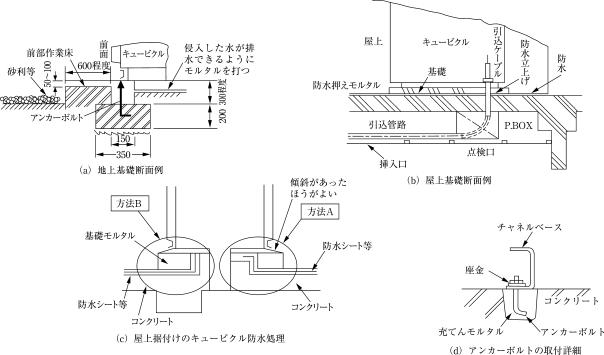 キュービクル基礎標準施工(例)キュービクル基礎標準施工(例)キュービクル基礎標準施工(例)キュービクル基礎標準施工(例)キュービクル基礎標準施工(例)キュービクル基礎標準施工(例)キュービクル基礎標準施工(例)キュービクル基礎標準施工(例)キュービクル基礎標準施工(例)キュービクル基礎標準施工(例)キュービクル基礎標準施工(例)作業工程作業の順序危険性又は有害性の特定危険の見積り危険の見積り危険の見積り危険の見積りリスク低減措置危険性又は有害性に接する人安全対策の評価安全対策の評価安全対策の評価安全対策の評価備　　　考作業工程作業の順序危険性又は有害性の特定可能性重大性評　価危険度リスク低減措置危険性又は有害性に接する人実効性効　果評　価危険度備　　　考３　引込み柱の搬入・荷下ろし１）搬入作業・長尺物（電柱等）による交通災害・長尺物積載許可証を取得し専用運搬車により運搬する運転者引込用電柱の荷下ろし作業・仮置方法・アウトリガーの張出し、ジャッキベースの地盤を確認する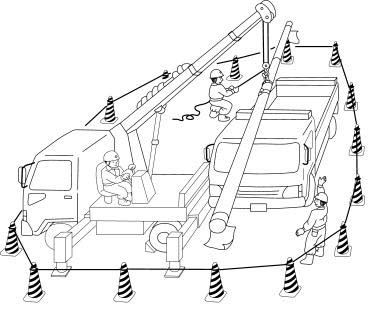 ・段差の場合は、りん木に枕木をかませ水平にする・歯止めを釘で止める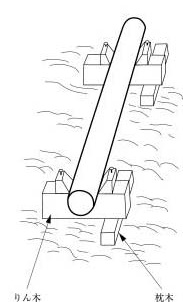 ３　引込み柱の搬入・荷下ろし１）搬入作業・長尺物（電柱等）による交通災害・車両前後のはみ出し部に赤旗で表示する運転者引込用電柱の荷下ろし作業・仮置方法・アウトリガーの張出し、ジャッキベースの地盤を確認する・段差の場合は、りん木に枕木をかませ水平にする・歯止めを釘で止める３　引込み柱の搬入・荷下ろし１）搬入作業・運搬中の落下災害・荷締め工具で荷台に確実に緊縛する運転者引込用電柱の荷下ろし作業・仮置方法・アウトリガーの張出し、ジャッキベースの地盤を確認する・段差の場合は、りん木に枕木をかませ水平にする・歯止めを釘で止める３　引込み柱の搬入・荷下ろし２）荷下し作業・荷下し作業時の第三者災害・第三者の立入り禁止措置を行い監視人を配置する作業指揮者引込用電柱の荷下ろし作業・仮置方法・アウトリガーの張出し、ジャッキベースの地盤を確認する・段差の場合は、りん木に枕木をかませ水平にする・歯止めを釘で止める３　引込み柱の搬入・荷下ろし２）荷下し作業・荷ほどき中の落下・荷締め工具を緩める前に電柱の転び止めを確認する運転者引込用電柱の荷下ろし作業・仮置方法・アウトリガーの張出し、ジャッキベースの地盤を確認する・段差の場合は、りん木に枕木をかませ水平にする・歯止めを釘で止める３　引込み柱の搬入・荷下ろし２）荷下し作業・クレーンの転倒・アウトリガーの張出し、ジャッキベースの地盤を確認する運転者引込用電柱の荷下ろし作業・仮置方法・アウトリガーの張出し、ジャッキベースの地盤を確認する・段差の場合は、りん木に枕木をかませ水平にする・歯止めを釘で止める３　引込み柱の搬入・荷下ろし２）荷下し作業・地盤の不同沈下による荷崩れ・軟弱地盤は敷鉄板等を使用し、不同沈下しない場所に仮置場所を決める作業指揮者引込用電柱の荷下ろし作業・仮置方法・アウトリガーの張出し、ジャッキベースの地盤を確認する・段差の場合は、りん木に枕木をかませ水平にする・歯止めを釘で止める３　引込み柱の搬入・荷下ろし２）荷下し作業・玉掛不良による吊荷落下・玉掛けワイヤを確認する玉掛作業者引込用電柱の荷下ろし作業・仮置方法・アウトリガーの張出し、ジャッキベースの地盤を確認する・段差の場合は、りん木に枕木をかませ水平にする・歯止めを釘で止める３　引込み柱の搬入・荷下ろし２）荷下し作業・玉掛不良による吊荷落下・玉掛け作業者が重心、ワイヤ締め状態を確認し合図する玉掛作業者引込用電柱の荷下ろし作業・仮置方法・アウトリガーの張出し、ジャッキベースの地盤を確認する・段差の場合は、りん木に枕木をかませ水平にする・歯止めを釘で止める３　引込み柱の搬入・荷下ろし２）荷下し作業・玉掛不良による吊荷落下・電柱は水平にした「りん木」上に下ろし、歯止めは釘止めする作業者引込用電柱の荷下ろし作業・仮置方法・アウトリガーの張出し、ジャッキベースの地盤を確認する・段差の場合は、りん木に枕木をかませ水平にする・歯止めを釘で止める３　引込み柱の搬入・荷下ろし３）現場仮置措置・段積みによる荷崩れ・原則として段積みはしない作業指揮者引込用電柱の荷下ろし作業・仮置方法・アウトリガーの張出し、ジャッキベースの地盤を確認する・段差の場合は、りん木に枕木をかませ水平にする・歯止めを釘で止める３　引込み柱の搬入・荷下ろし３）現場仮置措置・第三者立入りの危険・セフティコーン、安全柵、表示板等を設置する作業者引込用電柱の荷下ろし作業・仮置方法・アウトリガーの張出し、ジャッキベースの地盤を確認する・段差の場合は、りん木に枕木をかませ水平にする・歯止めを釘で止める３　引込み柱の搬入・荷下ろし３）現場仮置措置・第三者立入りの危険・監視者を配置する作業指揮者引込用電柱の荷下ろし作業・仮置方法・アウトリガーの張出し、ジャッキベースの地盤を確認する・段差の場合は、りん木に枕木をかませ水平にする・歯止めを釘で止める作業工程作業の順序危険性又は有害性の特定危険の見積り危険の見積り危険の見積り危険の見積りリスク低減措置危険性又は有害性に接する人安全対策の評価安全対策の評価安全対策の評価安全対策の評価備　　　考作業工程作業の順序危険性又は有害性の特定可能性重大性評　価危険度リスク低減措置危険性又は有害性に接する人実効性効　果評　価危険度備　　　考４　引込柱の建柱１）電柱穴掘削作業・埋設物損傷、土砂崩壊・手掘りで地下埋設物を確認する作業指揮者電柱穴機械堀・建柱・埋戻し作業合図を確認する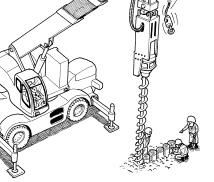 電柱の末口・根元の動きに注意する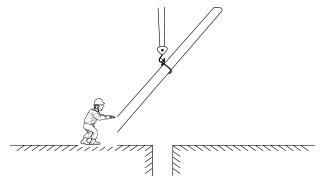 電柱根元の突固め作業・15㎝ごと突固める・ランマー使用時は防振手袋を着用する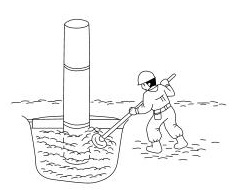 ４　引込柱の建柱１）電柱穴掘削作業・湧水による土砂崩壊・埋設物がないことを確認し、穴堀機で規定の深さまで掘削する。湧水のある場合は水中ポンプ等で排水しながら掘削する作業者電柱穴機械堀・建柱・埋戻し作業合図を確認する電柱の末口・根元の動きに注意する電柱根元の突固め作業・15㎝ごと突固める・ランマー使用時は防振手袋を着用する４　引込柱の建柱１）電柱穴掘削作業・土砂崩壊、道路汚染など・掘削土は交通支障、土砂崩れがないように措置する作業者電柱穴機械堀・建柱・埋戻し作業合図を確認する電柱の末口・根元の動きに注意する電柱根元の突固め作業・15㎝ごと突固める・ランマー使用時は防振手袋を着用する４　引込柱の建柱２）建柱作業・充電電路接近作業時の感電・充電路近接時は絶縁用防具を取付ける作業者電柱穴機械堀・建柱・埋戻し作業合図を確認する電柱の末口・根元の動きに注意する電柱根元の突固め作業・15㎝ごと突固める・ランマー使用時は防振手袋を着用する４　引込柱の建柱２）建柱作業・玉掛け不良による電柱のフラツキ・電柱重心より約30cm上部（末口）の個所へ玉掛けする玉掛作業者電柱穴機械堀・建柱・埋戻し作業合図を確認する電柱の末口・根元の動きに注意する電柱根元の突固め作業・15㎝ごと突固める・ランマー使用時は防振手袋を着用する４　引込柱の建柱２）建柱作業・玉掛け不良による電柱のフラツキ・振止め用ロープで介錯しながら徐々に吊上げ、電柱穴へ入れる作業者電柱穴機械堀・建柱・埋戻し作業合図を確認する電柱の末口・根元の動きに注意する電柱根元の突固め作業・15㎝ごと突固める・ランマー使用時は防振手袋を着用する４　引込柱の建柱３）埋戻し作業・埋戻し土の陥没・電柱の垂直、足場取付け方向を確認し、突固めをしながら埋め戻す作業者電柱穴機械堀・建柱・埋戻し作業合図を確認する電柱の末口・根元の動きに注意する電柱根元の突固め作業・15㎝ごと突固める・ランマー使用時は防振手袋を着用する４　引込柱の建柱３）埋戻し作業・軟弱土質での電柱倒壊・地下約30cmに「根かせ」を取付ける作業者電柱穴機械堀・建柱・埋戻し作業合図を確認する電柱の末口・根元の動きに注意する電柱根元の突固め作業・15㎝ごと突固める・ランマー使用時は防振手袋を着用する４　引込柱の建柱３）埋戻し作業・電柱倒壊、傾斜・ゆっくりとクレーンのワイヤを緩め、玉掛けワイヤを外す玉掛作業者電柱穴機械堀・建柱・埋戻し作業合図を確認する電柱の末口・根元の動きに注意する電柱根元の突固め作業・15㎝ごと突固める・ランマー使用時は防振手袋を着用する４　引込柱の建柱上部旋回体の構造例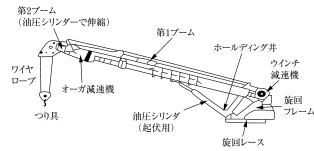 上部旋回体の構造例上部旋回体の構造例上部旋回体の構造例上部旋回体の構造例上部旋回体の構造例上部旋回体の構造例上部旋回体の構造例上部旋回体の構造例上部旋回体の構造例上部旋回体の構造例上部旋回体の構造例電柱穴機械堀・建柱・埋戻し作業合図を確認する電柱の末口・根元の動きに注意する電柱根元の突固め作業・15㎝ごと突固める・ランマー使用時は防振手袋を着用する作業工程作業の順序危険性又は有害性の特定危険の見積り危険の見積り危険の見積り危険の見積りリスク低減措置危険性又は有害性に接する人安全対策の評価安全対策の評価安全対策の評価安全対策の評価備　　　考作業工程作業の順序危険性又は有害性の特定可能性重大性評　価危険度リスク低減措置危険性又は有害性に接する人実効性効　果評　価危険度備　　　考５　支線、支柱の取付１）の電柱穴掘削・建柱作業・埋戻し作業に準じ実施装柱作業（高所作業車・足場台による作業）高所作業車搭乗作業は、必ず墜落防止の為に、搭乗前に安全帯を取付ける。・安全帯を使用する・操作はゆっくり行う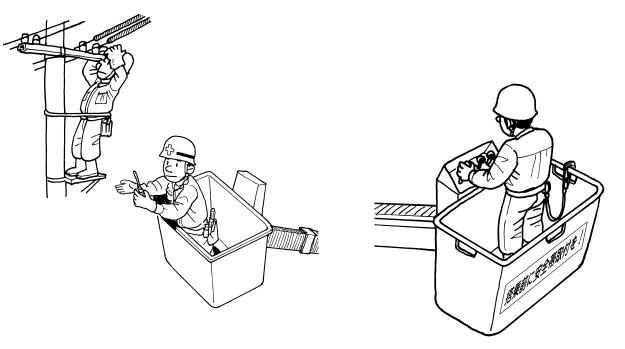 注意喚起ステッカーを添付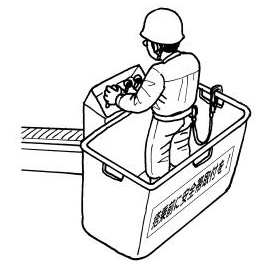 ６　装柱１）柱上作業・落下物・飛来・作業区域の立入禁止措置を行い、地上と柱上が合図しながら作業を進める作業者装柱作業（高所作業車・足場台による作業）高所作業車搭乗作業は、必ず墜落防止の為に、搭乗前に安全帯を取付ける。・安全帯を使用する・操作はゆっくり行う注意喚起ステッカーを添付６　装柱１）柱上作業・落下物・飛来・柱上作業者は作業位置を決めて足場台を取付ける作業者装柱作業（高所作業車・足場台による作業）高所作業車搭乗作業は、必ず墜落防止の為に、搭乗前に安全帯を取付ける。・安全帯を使用する・操作はゆっくり行う注意喚起ステッカーを添付６　装柱１）柱上作業・安全帯不使用による墜落・昇降時、柱上作業は柱上安全帯を使用する作業者装柱作業（高所作業車・足場台による作業）高所作業車搭乗作業は、必ず墜落防止の為に、搭乗前に安全帯を取付ける。・安全帯を使用する・操作はゆっくり行う注意喚起ステッカーを添付６　装柱２）高所作業車による作業・据付け不良による転倒・装柱内容、周囲を確認し高所作業車の設置場所を決める運転者装柱作業（高所作業車・足場台による作業）高所作業車搭乗作業は、必ず墜落防止の為に、搭乗前に安全帯を取付ける。・安全帯を使用する・操作はゆっくり行う注意喚起ステッカーを添付６　装柱２）高所作業車による作業・据付け不良による転倒・アウトリガーを張出しジャッキベースを確認する運転者装柱作業（高所作業車・足場台による作業）高所作業車搭乗作業は、必ず墜落防止の為に、搭乗前に安全帯を取付ける。・安全帯を使用する・操作はゆっくり行う注意喚起ステッカーを添付６　装柱２）高所作業車による作業・はさまれ、激突、墜落・安全帯を取付け、周囲の状況を確認してゆっくり操作する運転者装柱作業（高所作業車・足場台による作業）高所作業車搭乗作業は、必ず墜落防止の為に、搭乗前に安全帯を取付ける。・安全帯を使用する・操作はゆっくり行う注意喚起ステッカーを添付６　装柱２）高所作業車による作業・転倒、はさまれ・積載荷重オーバー、用途外使用をしない運転者装柱作業（高所作業車・足場台による作業）高所作業車搭乗作業は、必ず墜落防止の為に、搭乗前に安全帯を取付ける。・安全帯を使用する・操作はゆっくり行う注意喚起ステッカーを添付６　装柱２）高所作業車による作業・移動中の災害・高所作業車の移動、設置場所変更はバケット部から降りて誘導員の誘導により行う運転者装柱作業（高所作業車・足場台による作業）高所作業車搭乗作業は、必ず墜落防止の為に、搭乗前に安全帯を取付ける。・安全帯を使用する・操作はゆっくり行う注意喚起ステッカーを添付７　管路掘削（続く）１）掘削作業（土止め支保工設置）・埋設物の損傷・構内設備図、設備管理者等で埋設物の有無を確認する作業指揮者装柱作業（高所作業車・足場台による作業）高所作業車搭乗作業は、必ず墜落防止の為に、搭乗前に安全帯を取付ける。・安全帯を使用する・操作はゆっくり行う注意喚起ステッカーを添付７　管路掘削（続く）１）掘削作業（土止め支保工設置）・ガス管、水道管等損傷・ガス管、水道管等埋設部がある場合は手掘作業とする作業者装柱作業（高所作業車・足場台による作業）高所作業車搭乗作業は、必ず墜落防止の為に、搭乗前に安全帯を取付ける。・安全帯を使用する・操作はゆっくり行う注意喚起ステッカーを添付７　管路掘削（続く）１）掘削作業（土止め支保工設置）・ガス管、水道管等の管路の脱落、損傷・釣り防護、受け防護による安全措置を行う作業者装柱作業（高所作業車・足場台による作業）高所作業車搭乗作業は、必ず墜落防止の為に、搭乗前に安全帯を取付ける。・安全帯を使用する・操作はゆっくり行う注意喚起ステッカーを添付７　管路掘削（続く）１）掘削作業（土止め支保工設置）・壁、塀等の崩壊・壁、塀等に接近し掘削を行う場合は控え、支えを設ける作業者装柱作業（高所作業車・足場台による作業）高所作業車搭乗作業は、必ず墜落防止の為に、搭乗前に安全帯を取付ける。・安全帯を使用する・操作はゆっくり行う注意喚起ステッカーを添付７　管路掘削（続く）１）掘削作業（土止め支保工設置）・土石崩壊による災害・地山崩壊、土石が落下する危険がないか確認する作業指揮者装柱作業（高所作業車・足場台による作業）高所作業車搭乗作業は、必ず墜落防止の為に、搭乗前に安全帯を取付ける。・安全帯を使用する・操作はゆっくり行う注意喚起ステッカーを添付７　管路掘削（続く）１）掘削作業（土止め支保工設置）・土石崩壊による災害・1.5ｍ以上の深さの場合、土止め先行工法で行う作業指揮者装柱作業（高所作業車・足場台による作業）高所作業車搭乗作業は、必ず墜落防止の為に、搭乗前に安全帯を取付ける。・安全帯を使用する・操作はゆっくり行う注意喚起ステッカーを添付７　管路掘削（続く）１）掘削作業（土止め支保工設置）・土石崩壊による災害・作業主任者の指揮により土止め支保工を設置する作業主任者装柱作業（高所作業車・足場台による作業）高所作業車搭乗作業は、必ず墜落防止の為に、搭乗前に安全帯を取付ける。・安全帯を使用する・操作はゆっくり行う注意喚起ステッカーを添付７　管路掘削（続く）１）掘削作業（土止め支保工設置）・土石崩壊による災害・掘削は安全勾配を確保する作業者装柱作業（高所作業車・足場台による作業）高所作業車搭乗作業は、必ず墜落防止の為に、搭乗前に安全帯を取付ける。・安全帯を使用する・操作はゆっくり行う注意喚起ステッカーを添付７　管路掘削（続く）１）掘削作業（土止め支保工設置）・土石崩壊による災害・湧水がある場合はポンプアップにより排水する作業者装柱作業（高所作業車・足場台による作業）高所作業車搭乗作業は、必ず墜落防止の為に、搭乗前に安全帯を取付ける。・安全帯を使用する・操作はゆっくり行う注意喚起ステッカーを添付作業工程作業の順序危険性又は有害性の特定危険の見積り危険の見積り危険の見積り危険の見積りリスク低減措置危険性又は有害性に接する人安全対策の評価安全対策の評価安全対策の評価安全対策の評価備　　　考作業工程作業の順序危険性又は有害性の特定可能性重大性評　価危険度リスク低減措置危険性又は有害性に接する人実効性効　果評　価危険度備　　　考（続き）・昇降時の墜落、転落による災害・安全な昇降設備を設置する作業指揮者（続き）・昇降時の墜落、転落による災害・掘削開口部の養生を確認する作業指揮者（続き）・交通障害、消火活動妨害等・掘削土砂は路肩、消火栓付近に置かない作業者（続き）・交通障害、消火活動妨害等・立入禁止ロープ、柵、セフティコーン等を設置する作業者（続き）・車両の走行、出入に伴う作業員、第三者への危害・車歩道の区分、車両出入口の誘導員配備等、工事車両の安全を確認する作業者（続き）・車両の走行、出入に伴う作業員、第三者への危害・仮歩道の設置、工事中表示、誘導員を配置する作業指揮者（続き）管路掘削作業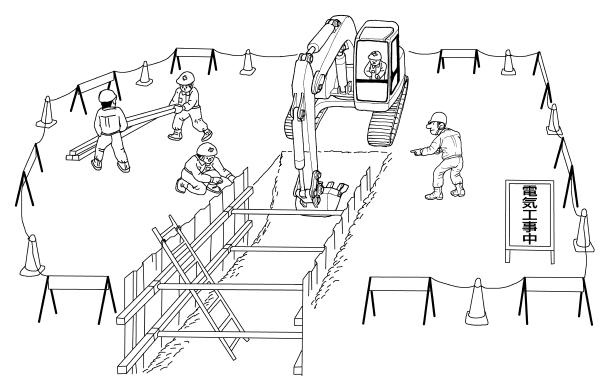 管路掘削作業管路掘削作業管路掘削作業管路掘削作業管路掘削作業管路掘削作業管路掘削作業管路掘削作業管路掘削作業管路掘削作業管路掘削作業作業工程作業の順序危険性又は有害性の特定危険の見積り危険の見積り危険の見積り危険の見積りリスク低減措置危険性又は有害性に接する人安全対策の評価安全対策の評価安全対策の評価安全対策の評価備　　　考作業工程作業の順序危険性又は有害性の特定可能性重大性評　価危険度リスク低減措置危険性又は有害性に接する人実効性効　果評　価危険度備　　　考８　管路埋設１）布設場所の確認・管路埋設作業時の災害・管路布設面が施行図どうりか確認する作業指揮者管路埋設作業（例）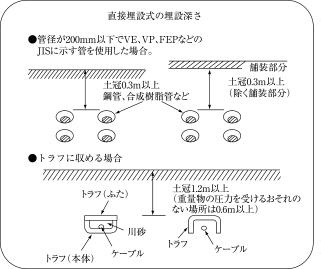 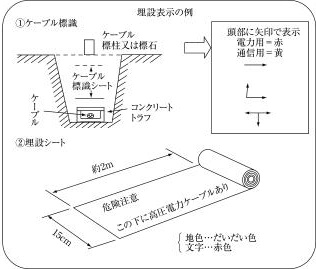 ８　管路埋設１）布設場所の確認・墜落・転落の危険・掘削構内にはしご等の昇降設備を設置する作業指揮者管路埋設作業（例）８　管路埋設１）布設場所の確認・墜落・転落の危険・掘削開口部に墜落防止柵を設置する作業指揮者管路埋設作業（例）８　管路埋設１）布設場所の確認・土砂崩壊・土砂崩壊の危険のある個所は、土止め支保工を設置・補強する作業主任者管路埋設作業（例）８　管路埋設１）布設場所の確認・土砂崩壊・雨水、湧水を排水する作業者管路埋設作業（例）８　管路埋設１）布設場所の確認・漏電による感電・水中ポンプは確実に接地をとり、漏電遮断器の作動を確認する作業者管路埋設作業（例）８　管路埋設２）管の布設・埋設管取扱い時のはさまれ・運搬、取扱い方法、合図を確認する作業指揮者管路埋設作業（例）８　管路埋設２）管の布設・埋設管取扱い時のはさまれ・２人で運搬する場合は合図を掛け合う作業者管路埋設作業（例）８　管路埋設２）管の布設・不安定姿勢による腰痛・中腰姿勢で重量物を取扱わない作業者管路埋設作業（例）８　管路埋設３）埋め戻し（土止め支保工撤去とも）・土砂崩壊・埋戻し方法を確認する作業指揮者管路埋設作業（例）８　管路埋設３）埋め戻し（土止め支保工撤去とも）・土砂崩壊・作業主任者の指揮で埋め戻しながら土止め支保工を解体する作業主任者管路埋設作業（例）８　管路埋設３）埋め戻し（土止め支保工撤去とも）・壁、塀等の倒壊・埋め戻しが終了するまで控え、仮支柱等は外さない作業指揮者管路埋設作業（例）８　管路埋設３）埋め戻し（土止め支保工撤去とも）・壁、塀等の倒壊・ランマー使用時は防振手袋を使用する作業者管路埋設作業（例）８　管路埋設４）路面復旧・車両、第三者の接触・安全柵、セフティコーン等により第三者の立入り禁止措置を行う作業指揮者管路埋設作業（例）８　管路埋設４）路面復旧・車両、第三者の接触・誘導員を配置する作業指揮者管路埋設作業（例）８　管路埋設４）路面復旧・高温舗装による火傷・高温材の取扱い方法を確認し、保護具、保護衣を使用する作業者管路埋設作業（例）作業工程作業の順序危険性又は有害性の特定危険の見積り危険の見積り危険の見積り危険の見積りリスク低減措置危険性又は有害性に接する人安全対策の評価安全対策の評価安全対策の評価安全対策の評価備　　　考作業工程作業の順序危険性又は有害性の特定可能性重大性評　価危険度リスク低減措置危険性又は有害性に接する人実効性効　果評　価危険度備　　　考９　ケーブル入線１）呼び線の挿入・ケーブル入線時の災害・ケーブル据付、引込方法等、作業の全体を確認する作業指揮者ケーブル入線作業（例）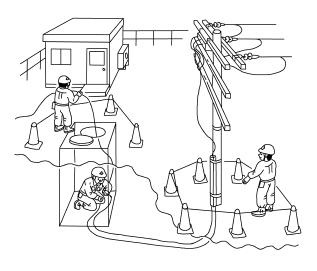 作業方法を打合わせし、合図を確実に行う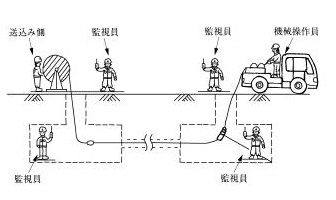 ９　ケーブル入線１）呼び線の挿入・スチール線による刺傷、裂傷・挿入時は合図して確認しながら行う作業者ケーブル入線作業（例）作業方法を打合わせし、合図を確実に行う９　ケーブル入線１）呼び線の挿入・スチール線による刺傷、裂傷・挿入時は、管口に顔を近づけない作業者ケーブル入線作業（例）作業方法を打合わせし、合図を確実に行う９　ケーブル入線１）呼び線の挿入・スチール線による刺傷、裂傷・スチール線は引出しの都度収納器に格納する作業者ケーブル入線作業（例）作業方法を打合わせし、合図を確実に行う９　ケーブル入線２）電線ドラムの搬入等・ドラムの転倒、飛来、はさまれ等・電線ドラムの搬入路を確認する作業指揮者ケーブル入線作業（例）作業方法を打合わせし、合図を確実に行う９　ケーブル入線２）電線ドラムの搬入等・ドラムの転がり・ドラムが暴走しないようストッパーを設ける作業者ケーブル入線作業（例）作業方法を打合わせし、合図を確実に行う９　ケーブル入線２）電線ドラムの搬入等・ドラムの転がり・ジャッキ、ローラーの設置場所を水平にし、転倒防止措置を行う作業者ケーブル入線作業（例）作業方法を打合わせし、合図を確実に行う９　ケーブル入線２）電線ドラムの搬入等・ドラムの転がり・ジャッキ、ローラー等の設置時は合図を掛け合う作業者ケーブル入線作業（例）作業方法を打合わせし、合図を確実に行う９　ケーブル入線３）電線の引入れ・巻込まれ、ケーブル結束外れによる飛来災害・電線引入れ時の作業方法を確認する作業指揮者ケーブル入線作業（例）作業方法を打合わせし、合図を確実に行う９　ケーブル入線３）電線の引入れ・巻込まれ、ケーブル結束外れによる飛来災害・電線と呼び線はしっかりと結束する作業者ケーブル入線作業（例）作業方法を打合わせし、合図を確実に行う９　ケーブル入線３）電線の引入れ・巻込まれ、ケーブル結束外れによる飛来災害・引入れ作業はトランシーバー等により連絡、合図を確実に行う作業者ケーブル入線作業（例）作業方法を打合わせし、合図を確実に行う９　ケーブル入線３）電線の引入れ・ケーブル端部の跳ね返りによる切創・電線引入れ後は跳ね上がりに注意し切断する作業者ケーブル入線作業（例）作業方法を打合わせし、合図を確実に行う10　キュービクル設置（続く）１）キュービクルの荷下ろし・荷役作業時の災害・基礎工事が図面どおりにできているか確認する作業指揮者10　キュービクル設置（続く）１）キュービクルの荷下ろし・荷役作業時の災害・荷下ろし方法、合図等を打合わせし全員に周知する作業指揮者10　キュービクル設置（続く）１）キュービクルの荷下ろし・クレーンの転倒・アウトリガーの全幅張出しを確認する運転者10　キュービクル設置（続く）１）キュービクルの荷下ろし・クレーンの転倒・軟弱地盤はアウトリガー部に敷鉄板を使用する運転者10　キュービクル設置（続く）１）キュービクルの荷下ろし・つり荷落下による災害・玉掛けワイヤーは損傷がないもの使用する玉掛作業者10　キュービクル設置（続く）１）キュービクルの荷下ろし・つり荷落下による災害・合図をはっきりと行い、つり荷の下に入らない玉掛作業者作業工程作業の順序危険性又は有害性の特定危険の見積り危険の見積り危険の見積り危険の見積りリスク低減措置危険性又は有害性に接する人安全対策の評価安全対策の評価安全対策の評価安全対策の評価備　　　考作業工程作業の順序危険性又は有害性の特定可能性重大性評　価危険度リスク低減措置危険性又は有害性に接する人実効性効　果評　価危険度備　　　考（続き）２）キュービクルの移動据付・打合わせ不足による災害・作業方法、手順等を確認する作業指揮者受電盤の搬入・据付け作業作業指揮者の指示、監視の下で作業する・コロ、道板は丈夫で均一な物を使用する。・運搬物の下部には、常に３本以上が残るように転がし、慎重に取扱う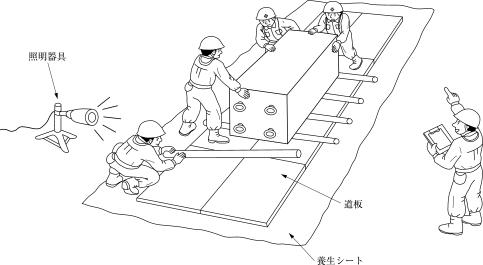 （続き）２）キュービクルの移動据付・三又の転倒、つり荷の落下・支持物（三又）は強度、脚設置個所の地盤を確認し、荷の重心位置に設置する作業者受電盤の搬入・据付け作業作業指揮者の指示、監視の下で作業する・コロ、道板は丈夫で均一な物を使用する。・運搬物の下部には、常に３本以上が残るように転がし、慎重に取扱う（続き）２）キュービクルの移動据付・はさまれ・コロ、道板等は強度があり、現場に応じた長さの物を使用する作業者受電盤の搬入・据付け作業作業指揮者の指示、監視の下で作業する・コロ、道板は丈夫で均一な物を使用する。・運搬物の下部には、常に３本以上が残るように転がし、慎重に取扱う（続き）２）キュービクルの移動据付・はさまれ・傾斜、勾配等を確認し、荷の転倒、逸走防止のためロープにより控えをとる作業者受電盤の搬入・据付け作業作業指揮者の指示、監視の下で作業する・コロ、道板は丈夫で均一な物を使用する。・運搬物の下部には、常に３本以上が残るように転がし、慎重に取扱う（続き）２）キュービクルの移動据付・はさまれ・荷の転倒、逸走しないようゆっくりと移動させる作業者受電盤の搬入・据付け作業作業指揮者の指示、監視の下で作業する・コロ、道板は丈夫で均一な物を使用する。・運搬物の下部には、常に３本以上が残るように転がし、慎重に取扱う（続き）２）キュービクルの移動据付・はさまれ・はっきりと合図を掛け合う作業者受電盤の搬入・据付け作業作業指揮者の指示、監視の下で作業する・コロ、道板は丈夫で均一な物を使用する。・運搬物の下部には、常に３本以上が残るように転がし、慎重に取扱う（続き）２）キュービクルの移動据付・はさまれ・据付け時のはさまれに注意する作業者受電盤の搬入・据付け作業作業指揮者の指示、監視の下で作業する・コロ、道板は丈夫で均一な物を使用する。・運搬物の下部には、常に３本以上が残るように転がし、慎重に取扱う11　結線１）キュービクル内結線・作業手順の間違い、不安全動作による災害・図面、作業手順等を確認する作業指揮者柱上接続作業・結線後の確認柱上接続作業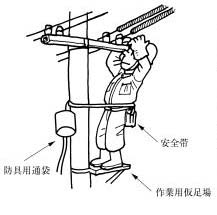 キュービクル内結線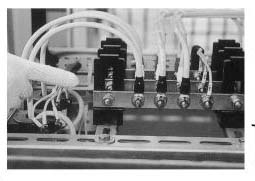 線図との整合、締付け、他仕上がりを確認する11　結線１）キュービクル内結線・作業手順の間違い、不安全動作による災害・作業面の仮設照度を確保する作業指揮者柱上接続作業・結線後の確認柱上接続作業キュービクル内結線線図との整合、締付け、他仕上がりを確認する11　結線１）キュービクル内結線・作業環境不備による災害・仮設の電源系統を確認し、逆昇圧による危険を防止する作業指揮者柱上接続作業・結線後の確認柱上接続作業キュービクル内結線線図との整合、締付け、他仕上がりを確認する11　結線１）キュービクル内結線・逆昇圧による感電・１次、２次側、機器、他の系統を確認して配線・接続する作業指揮者柱上接続作業・結線後の確認柱上接続作業キュービクル内結線線図との整合、締付け、他仕上がりを確認する11　結線１）キュービクル内結線・作業手順の間違いによる災害・ケーブルの端末処理は有資格者が行う作業者柱上接続作業・結線後の確認柱上接続作業キュービクル内結線線図との整合、締付け、他仕上がりを確認する11　結線１）キュービクル内結線・作業手順の間違いによる災害・結線図との整合、締付け、他仕上がりを確認する接続技能者柱上接続作業・結線後の確認柱上接続作業キュービクル内結線線図との整合、締付け、他仕上がりを確認する11　結線１）キュービクル内結線・作業手順の間違いによる災害・残材を整理整頓する作業者柱上接続作業・結線後の確認柱上接続作業キュービクル内結線線図との整合、締付け、他仕上がりを確認する11　結線２）柱上結線・作業手順間違いによる災害・開閉器（切）の確認他、線路の状態を点検し接続相を確認する作業指揮者柱上接続作業・結線後の確認柱上接続作業キュービクル内結線線図との整合、締付け、他仕上がりを確認する11　結線２）柱上結線・作業手順間違いによる災害・投入操作禁止札を取付ける作業指揮者柱上接続作業・結線後の確認柱上接続作業キュービクル内結線線図との整合、締付け、他仕上がりを確認する11　結線２）柱上結線・第三者による危害・GR付PAS制御装置の収納箱は、第三者が立入らないようにする作業指揮者柱上接続作業・結線後の確認柱上接続作業キュービクル内結線線図との整合、締付け、他仕上がりを確認する11　結線２）柱上結線・作業手順の間違いによる災害・高圧ケーブルの端末処理は有資格者が行う接続技能者柱上接続作業・結線後の確認柱上接続作業キュービクル内結線線図との整合、締付け、他仕上がりを確認する11　結線２）柱上結線・作業手順の間違いによる災害・GR制御用電源他、接続状態を確認する作業指揮者柱上接続作業・結線後の確認柱上接続作業キュービクル内結線線図との整合、締付け、他仕上がりを確認する11　結線２）柱上結線・接続の周知もれによる感電・関係者全員に通電することを周知し、送電前の再確認を行う作業指揮者柱上接続作業・結線後の確認柱上接続作業キュービクル内結線線図との整合、締付け、他仕上がりを確認する11　結線２）柱上結線・接続の周知もれによる感電・送電時期、操作手順等を電力会社担当者、主任技術者と十分打合わせする作業指揮者柱上接続作業・結線後の確認柱上接続作業キュービクル内結線線図との整合、締付け、他仕上がりを確認する作業工程作業の順序危険性又は有害性の特定危険の見積り危険の見積り危険の見積り危険の見積りリスク低減措置危険性又は有害性に接する人安全対策の評価安全対策の評価安全対策の評価安全対策の評価備　　　考作業工程作業の順序危険性又は有害性の特定可能性重大性評　価危険度リスク低減措置危険性又は有害性に接する人実効性効　果評　価危険度備　　　考12　各種試験３）耐圧、リレー試験・誤操作による感電・別作成試験作業手順書による手順を確認する作業指揮者耐圧・リレー試験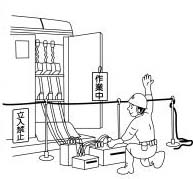 13　後片付け１）作業状況の確認・誤接続、残材等による事故・図面と照合し現場仕上がり状況を確認する作業指揮者耐圧・リレー試験13　後片付け１）作業状況の確認・誤接続、残材等による事故・工具、材料等の忘れ物はないか点検する作業者耐圧・リレー試験14　送電１）送電操作・誤操作による感電・通電前の再確認を行い送電することを周知する作業指揮者耐圧・リレー試験14　送電１）送電操作・誤操作による感電・送電の操作手順を電力会社立会者、主任技術者を含め確認する作業指揮者耐圧・リレー試験14　送電１）送電操作・誤操作による感電・投入禁止札を取外し、主任技術者の指示によりパスを投入する作業者耐圧・リレー試験14　送電１）送電操作・誤操作による感電・保護具を着用し、主任技術者の指示により断路器を投入使用する作業者耐圧・リレー試験14　送電１）送電操作・誤操作による感電・主任技術者の指示により遮断器、各開閉器を投入する作業者耐圧・リレー試験14　送電１）送電操作・誤操作による感電・電圧、相順を確認する作業指揮者耐圧・リレー試験14　送電送電操作・送電後の確認と操作禁止の表示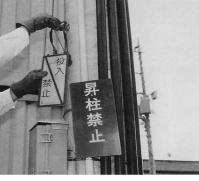 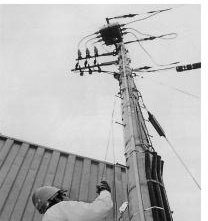 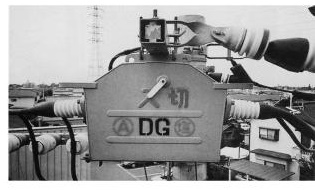 　投入禁止札を取り外しパスを投入する送電操作・送電後の確認と操作禁止の表示　投入禁止札を取り外しパスを投入する送電操作・送電後の確認と操作禁止の表示　投入禁止札を取り外しパスを投入する送電操作・送電後の確認と操作禁止の表示　投入禁止札を取り外しパスを投入する送電操作・送電後の確認と操作禁止の表示　投入禁止札を取り外しパスを投入する送電操作・送電後の確認と操作禁止の表示　投入禁止札を取り外しパスを投入する送電操作・送電後の確認と操作禁止の表示　投入禁止札を取り外しパスを投入する送電操作・送電後の確認と操作禁止の表示　投入禁止札を取り外しパスを投入する送電操作・送電後の確認と操作禁止の表示　投入禁止札を取り外しパスを投入する送電操作・送電後の確認と操作禁止の表示　投入禁止札を取り外しパスを投入する送電操作・送電後の確認と操作禁止の表示　投入禁止札を取り外しパスを投入する送電操作・送電後の確認と操作禁止の表示　投入禁止札を取り外しパスを投入する耐圧・リレー試験15　後始末１）機械工具、保護具、防保護具、材料等の集積点検・機材忘れによる事故・持込み数量と照合する作業者耐圧・リレー試験15　後始末２）現場の整理整頓・後始末不良による第三者危害・建柱、埋設管布設跡を点検し作業場を清掃する作業指揮者耐圧・リレー試験15　後始末２）現場の整理整頓・後始末不良による第三者危害・関係者に作業終了の挨拶をする職　長耐圧・リレー試験